verzoek om vrijstelling schoolbezoek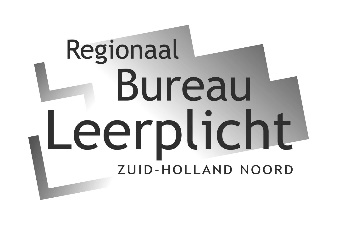 Vrijstelling van schoolbezoek kan op grond van artikel 11 van de Leerplichtwet 1969 worden verleend.De aanvraag dient, door de ouders/verzorgers, bij voorkeur uiterlijk acht  weken voor het gevraagde verlof bij de schoolleiding te zijn ingeleverd. Indien u korter dan vier weken van tevoren aanvraagt, kan een beslissing vooraf niet worden gegarandeerd. Een aanvraag van verlof vanwege de specifieke aard van het beroep van één van de ouder(s)/verzorger(s) (artikel 11 onder f) kan slecht eenmaal voor ten hoogste tien dagen per schooljaarworden verleend en kan geen betrekking hebben op de eerste twee lesweken van het schooljaar.Als u een beroep doet op vrijstelling wegens gewichtige omstandigheden (artikel 11 onder g), dientu, als u deze vrijstelling niet van te voren kon aanvragen, de schoolleiding binnen twee dagen na hetontstaan van de verhindering de redenen daarvan mee te delen. De schoolleiding kan dan alsnoguw verlofaanvraag beoordelen. Indien u kinderen op verschilllende scholen heeft, dan dient u voorieder kind een apart formulier in te vullen.Wanneer het een aanvraag voor meer dan tien schooldagen betreft, dient u de aanvraag in bij deschooldirectie. De schooldirectie zorgt ervoor dat de aanvraag bij de leerplichtambtenaar terechtkomt. Door de aanvrager in te vullen:Aan de schoolleiding van de school:                Colignyschool te Katwijk aan ZeeOndergetekende: _________________________________________________________________Adres: __________________________________________________________________________Postcode woonplaats: _____________________________________________________________Telefoon: _______________________________________________________________________verzoekt om vrijstelling schoolbezoek op grond van artikel 11 van de Leerplichtwet 1969, voor de leerplichtige minderjarige(n) op uw school:achternaam:			voornaam:		geboortedatum:		klas/groep:1. ______________________________________________________________________________2. ______________________________________________________________________________3. ______________________________________________________________________________Het verzoek is voor de periode van: ___________ (1ste dag) tot en met: _____________ (laatste dag)De reden van het verzoek is: (zonder reden en bijbehorende stukken wordt een verzoek niet in behandeling genomen.)O	a) vakantie buiten de schoolvakanties, voortvloeiend uit de specifieke aard van het beroep van één der ouders (* z.o.z.)	(u moet een werkgeversverklaring overleggen, deze is te vinden op de website van de school)O	b) gewichtige omstandigheden (**z.o.z.): namelijk: O	c) onoverkomelijke economische belangen:	____________________________________________________________________________(geef een omschrijving en voeg eventueel ondersteunende stukken toe, zoals een kopie van uitnodiging o.i.d.)Heeft u nog een kind/kinderen op een andere school voor wie u ook verlof moet aanvragen? Zo ja, dan moet u de onderstaande gegevens invullen:naam van de school:	achternaam kind:	voornaam:	geboortedatum:	klas/groep:1. ______________________________________________________________________________2. ______________________________________________________________________________3. ______________________________________________________________________________Datum: 	_____________________                              Handtekening: __________________________*  Indien de aanvraag een vakantie buiten de schoolvakanties betreft, voortvloeiend uit de specifieke aard van het beroep van één der ouders, dient u een door uw werkgever ingevulde verklaring bij te voegen. Deze is te vinden op de website van de school, via ouders > verlofaanvraag.*  * Onder ‘andere gewichtige omstandigheden’ vallen situaties die buiten de wil van de ouders en/of de leerling liggen. Voor bepaalde omstandigheden kan vrij worden gevraagd. Hierbij moet gedacht worden aan:een verhuizing van het gezin;  het bijwonen van een huwelijk van bloed- of aanverwanten; ernstige ziekte van bloed- of aanverwanten (het aantal verlofdagen wordt bepaald in overleg met de directeur en/of de leerplichtambtenaar); overlijden van bloed- of aanverwanten;  viering van een 25-, 40- of 50-jarig ambtsjubileum en het 121⁄2-, 25-, 40-, 50- of 60- jarig huwelijksjubileum van bloed- of aanverwanten.De volgende situaties zijn geen ‘andere gewichtige omstandigheden’:  familiebezoek in het buitenland;  vakantie in een goedkope periode of in verband met een speciale aanbieding;  vakantie onder schooltijd bij gebrek aan andere boekingsmogelijkheden;  een uitnodiging van familie of vrienden om buiten de normale schoolvakantie op vakantie te gaan; eerder vertrek of latere terugkeer in verband met (verkeers)drukte; verlof voor een kind, omdat andere kinderen uit het gezin al of nog vrij zijn. 					     Zie voor meer informatie de folderDOOR DE SCHOOLLEIDING IN TE VULLEN:1.	aantal schooldagen deze aanvraag						: _______________ 	eerder verleende vrijstelling dit schooljaar					: _______________	totaal (reeds verleende + nu aangevraagde dagen) dit schooljaar		: _________ (dagen)	(indien meer dan 10 schooldagen, beslist de leerplichtambtenaar)	2.	leerplichtige kind(eren) op een andere school				ja/nee	-	overleg schoolleiding andere school gepleegd			ja/nee	-	eventueel resultaat van het overleg: __________________________________________3.	BESLISSINGSBEVOEGDHEID	A: totaal t/m tien dagen: beslissing schoolleiding						TOESTEMMING SCHOOLLEIDING:					ja/nee	toelichting: __________________________________________________________________________________________________________________________________________________________________________________________________________________________________________Mocht u uw kinderen zonder toestemming van school houden, kan door de school de leerplichtambtenaar ingeschakeld worden.		B: totaal meer dan tien schooldagen: beslissing leerplichtambtenaar4.	verzonden aan de leerplichtambtenaar van het Regionaal Bureau Leerplicht                      ja/nee	Datum verzending:______________________________Datum: ______________ Handtekening: ____________ Stempel school: ____________________